Mohammad Mohammad Kamal M. Amin Nawar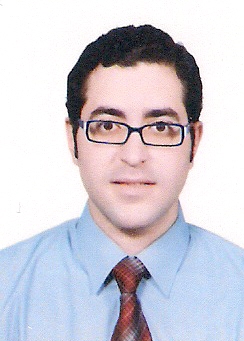 Hospital CSP PharmacistPersonal DataBirth Date: 29th of October, 1984, Kuwait.Nationality: Egyptian.Religion: Muslim. Marital Status: Married.Military: Finally exempted.Driving License: Egyptian and Saudi licenses.Pharmaceutical Licensures: Valid Egyptian and Saudi Licensures.Transferable Iqama is available.EducationBachelor degree of Pharmaceutical Sciences (June 2006) - Faculty of Pharmacy – 6thof October University (Total Grade: Very Good with Honor).Complete Clinical Pharmacy Residency Curriculum - Faculty of Pharmacy – 6th of October University (Grade: Very Good), Egyptian Railway Medical Center and Hospital.Clinical Pharmacy Training Program, Egyptian Pharmacists’ Syndicate.Practical Clinical Pharmacy Training Curriculum, bed rounds and sterile products' compounding, National Cancer Institute, Cairo.ASHP certified as Compounding Sterile Products' Pharmacists (CSPP).Compounding Sterile Products hands-on training, Ministry of National Guard, Health Affairs, King Saud bin Abdulaziz University for Health Sciences, KSA.Work History and ExperienceEgyptian Railway Medical Hospital (ERMED) - Ministry of Transport, Cairo - Egypt, from June 2007 until November 2014.Kamal Pharmacy, Kalubeya - Egypt, from January 2006 until November 2014.Kamal Laboratory Investigations, Kalubeya - Egypt, from January 2006 until November 2014. Al-Nomais Polyclinic and Pharmacies, Abha - Kingdom of Saudi Arabia, from December 2008 to December 2009.Pharmacy Chief, Cairo Metro Clinic - Ministry of Transport, Cairo - Egypt, from August 2010 until 2012.Pharmacist in Pharmaceutical Financing, Logistics and Supply Administration, Egyptian Railway Medical Center (ERMED) - Ministry of Transport, Cairo - Egypt, from June 2012 until November 2014.Founder and steward of Clinical Pharmacy Department and Drug Information Center, Railway Medical Center (ERMED) - Ministry of Transport, Cairo - Egypt , from July 2012 until November 2014.The supervisor and consultant of the Drug Information Center project, Faculty of Pharmacy, Mansoura University.Contributes in Egyptian National Drug Information Center (ENDIC) establishment.Armed Forces Hospital in Wadi Al- Dawasir, Riyadh, Kingdom of Saudi Arabia from November 2014 untill now.Participated in establishing the Adult AFHW Antimicrobial Guidelines booklet, first edition, March 2017.Assigned as Pharmacy and Hospital Medication Safety Officer from April 2017, Armed Forces Hospital, Wadi Al-Dawasir, KSA.Delegated as Acting Chief of Pharmacy Services, 28 November 2018.MembershipsRegistered by Ministry of Health, Egypt.Registered by Saudi Commission for Health Specialties.Member in Egyptian Pharmacists’ SyndicateMember in Kalubeya Pharmacists’ Syndicate.Member in the General Joint Clinical Pharmacy Committee, Egypt.Member in Drug Committee (Pharmacy and Therapeutics Committee), Egyptian Railway Medical Hospital (ERMED) - Ministry of Transport, Cairo – Egypt.Member in Saudi Food and Drug Authority.Registered by Saudi Ministry of Health as Basic Cardiac Life Support Provider.Pharmaceutical SkillsAs Community Pharmacist:Patient counseling skills.Drug ordering, organizing and dispensing skills.Stock controlling and storage skills.Medical prescriptions’ reviewing and preparation.Over The Counter (OTC) drugs prescription skills.Pharmaceutical compounding.Selling, marketing and medication therapy management skills.As Hospital Senior Pharmacist:In-Patient including bed round and medical interventions, out-patient and on-call tasks and duties, pharmaceutical compounding and preparations.Drug and IV mixing preparations.Member in RRT; code blue, major disaster …etc.Previous experience in warehouse, logistics and medical supply departments.Previous experience in the drug information centers.Arranging staff schedules, vacations… etc.Reporting the department supervisor and chief.As Hospital Medication Safety Officer:Responsible for all medication related safety issues; ADR, Medication Errors' collection, analysis and correction, LASA, High Alert Medications and other ISMP basics. Responsible of of HazMats and HazMeds.Responsible for the Recalls.Hospital SFDA co-ordinator.Continuous Quality and Productivity Improvement and Patient Safety (CQPI&PS):Participated in the JCI 1st accreditation for Armed Forces Hospital in Wadi Aldawasir as the Safety Officer, 2017Participating in CBAHI 1st accreditation for Armed Forces Hospital in Wadi Aldawasir as the Safety Officer in 2018.Participated in the 1st Hospital formulary, Armed Forces Hospital in Wadi Aldawasir.AwardsHonorary certificate from Major General Dr. Sulaiman Mohammad Al-Malik, Director of Medical Services, Ministry of Defense, KSA, 2017 because of my role in the JCI accreditation.Honorary shield form Brigadier Mohammad Abdullah Al-Deraan, the Armed Forced Hospital Director in Wadi Al-Dawasir, because of participating in JCI accreditation, 2017.Honorary shield form 1st LT. PharmD Faris Mohsen Al-Senani The Armed Forced Chief of Pharmacy Department in Wadi Al-Dawasir, 2017.Other CoursesFamily Medicine by Saudi Council for Health Training, summer 2009.Basic Life Support by Saudi Heart Association, summer 2009.Maintenance course of computers, UNIX and iLLi Centers, summer 2002.Summer TrainingRAMEDA Company, summer 2005. SEDICO Company, summer 2005.Egyptian Pharmacist Syndicate "Shape your future", summer 2005.Kamal Pharmacy, summer from 2002 to 2006.Conferences and MeetingsFirst Egyptian Clinical Pharmacy Conference, 14-15th October 2012, Ministry of Health and Egyptian Pharmacists’ Syndicate.First MSA Scientific Clinical Pharmacy Day on 27th April 2013, October University for Modern Sciences and Arts.Speaker in the International Safety Goals workshop, my lecture was: Medication Therapy Management, Armed Forces Hospital, Wadi Al-Dawasir, KSA.  ⁹ActivitiesLecturer in clinical pharmacy and drug information Center administration and management.Lecturer of Biostatistics, Study Design and Clinical Trials, Clinical Pharmacy Training Program, Ministry of Health, Egyptian Pharmacists’ Syndicate, ilearn.Contributed in Antimicrobial Agents Guide booklet 2017, Armed Forces Hospital, Wadi Al Dawasir, KSA.Reading, writing, photoshop, computer and internet.Computer SkillsICDL certified, UNISCO. Windows: Excellent. MS Office: Excellent. Internet: Excellent. Photoshop: Very good.LanguagesArabic: Excellent. English: Excellent.